Тема урока: Кровообращение (9-й класс)Учитель: Хмарова Юлия ПавловнаЦель:Обучающая:сформировать у учащихся представление о роли, месте и значении транспортной  системы среди других систем.Развивающая:продолжить отработку умений выбирать форму доказательства, задавать вопросы, дополнять, возражать, аргументировать свой ответ.Воспитательная:формировать потребность ведения здорового образа жизни,научить приемам и методам сохранения и укрепления здоровья.Оборудование:проектор,экран,презентацияраздаточный материал (схема кругов кровообращения, памятки для учащихся, приложение 3),таблицы на доску,схемы,маршрутный лист на каждого ученика.Этапы урока.1. Организационный момент.Цель: активизировать познавательную деятельность на уроке.Задачи:Обобщение ранее пройденного материала по теме «Кровь»Проверка знаний ключевых определений по теме «Кровь»Проверка орфографии ключевых терминов темы.Задание:Вставить пропущенные буквы, дать определение.гемоглобин,эритроцит,лейкоцит,кровь,фагоцитоз,фибрин,реципиент,иммунитет.2. Изучение нового материала.Цель: дать представление о строении, значении и выполняемых функциях транспортной системы.Задачи:Изучить строение, функции, виды кровеносных сосудовОпределить значение кровообращения для организма человека.Выяснить, какими способами можно укрепить и сохранить работоспособность транспортной системы.3.Закрепление.Цель: систематизировать знания, по пройденной теме.Задачи:Составить схему кровообращения человека в тетради. Показать основные кровеносные сосуды, пути движения крови по сосудам большого и малого круга кровообращения. выступление у доскиОпределить пути сохранения и укрепления здоровья транспортной системы.4. РефлексияЦель: выяснить уровень психоэмоционального комфорта каждого учащегося на уроке. Определить степень удовлетворенности детей на урокеЗадачи:Оценить свою работу на уроке по схемеХод урокаI. Организационный момент (5 минут).(фронтальный опрос)Задание классу: Вставить пропущенные буквыГ...м…гл…бин,Эр…троц…тЛейк..ц…т,Кро…ь,Фаг…цитоз,Ф..бр..н,Р…ц…пиент,Им…ун…тетII. Изучение нового материала:1. Наводящий вопрос классу: - Какую функцию выполняет кровь (транспортную).Учитель: -С помощью чего кровь выполняет транспортную функцию?Ответы учеников:- Сосуды.Учитель: - Значит  сосуды это составная часть транспортной системы, Но сама кровь двигаться по сосудам не может, ее толкает сердце. Сердце и сосуды это основные части транспортной системы, которые участвуют в кровообращении.Учитель: - Какие сосуды вы знаете?Работа по рядам класса: Ряд «Артерии» «Вены» «Капилляры» 3минутыЗадание: Найти в учебнике ответы на вопросы.  (стр 56.)Что такое артерии, вены, капиллярыКаково строение артерий, вен, капилляров.Значение артерий вен, капилляров.Опрос учащихся  по выполненному заданию.Вывод: Строение сосудов определяет выполняемыми функциями.2. Рассказ учителя о транспортной системе и двух кругах кровообращения. Параллельно с рассказом учителя учащиеся на схемах кругов кровообращения подписывают названия вен, капилляров, артерий. Особенно акцентируется внимание на путь крови из сердца и в сердце.Составление схемы на доске (выведение слайда с демонстрацией кругов кровообращения)Опорная схема.Большой круг кровообращения – движение крови от левого желудочка до правого предсердия. Запишем основные участки большого круга кровообращения на доске и в тетрадях.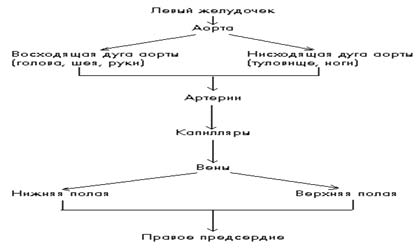 Малый круг кровообращения – движение крови от правого желудочка к левому предсердию.Запишем в тетради основные участки малого круга кровообращения.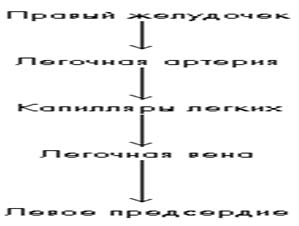 3. Рассказ учителя о второй транспортной системе. Учащиеся в учебнике находят ответы на вопросы в маршрутном листе (приложение 1). Опрос фронтально.III. Закрепление. «Артерии» по порядку перечисляет все артерии транспортной системы и показывает их у доски на схеме, прикрепляя названия сосудов к схеме. Такую же работу выполняют ряды «Вены», Капилляры»Вместе с классом повторяем движение крови по сосудам.Вывод по уроку: Таким образом, благодаря транспортной системе кровь выполняет основные свои задачи. Газообмен, теплообмен, транспорт веществ.Кровеносная система имеет большое значение для организма человека. А как сохранить и укрепить здоровье этой системы? (приложение 2, рекомендации «Если хочешь быть здоров»).